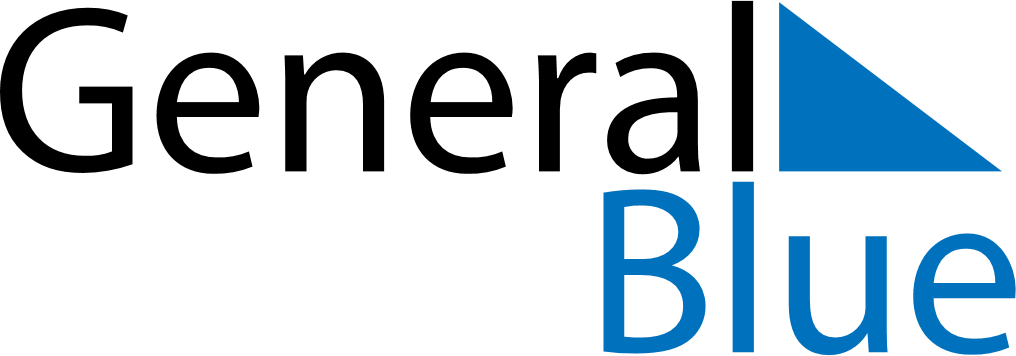 November 2023November 2023November 2023November 2023ColombiaColombiaColombiaMondayTuesdayWednesdayThursdayFridaySaturdaySaturdaySunday123445678910111112All Saints’ Day1314151617181819Independence of Cartagena202122232425252627282930